סדנאות בנושא כאב אבחון וטיפול"למלא את הארגז הטיפולי"לשנת 2018-2017 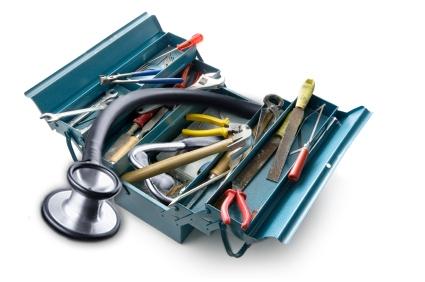 מפגשי העשרה חודשיים ממיטב המרצים של המכון לרפואת כאב, רמב"םשלום רב אנו משיקים השנה סדרת סדנאות בהנחיית רופאים ומטפלים מצוות המכון לרפואת כאב בנושא תסמונות כאב, אבחון והגישה טיפולית בהם. בכל מפגש יוצג נושא ייחודי, תוך דיון באספקטים שונים הכוללים גישות חדשות.מטרת הסדנאות הינה מתן כלים חדשים לאבחון וגישה טיפולית בכאב. כל מפגש יכלול לימוד אודות אבחון כאב שריר ושלד באזור שונה בגוף. ההרצאות יכללו לימוד בסגנון PBL בנוסף להרצאה עיונית והדרכה מעשית. ניתן להירשם כל סדנא בנפרד בלבד אך חשוב לציין שהסדנאות מבוססות על תוכן הלימוד של הסדנא הראשונה.השתתפות בתשע מתוך עשר הסדנאות מזכה בקבלה תעודה מטעם בית הספר לרפואת כאב של רמב"ם על השתתפות בקורס "אבחון פיזיקאלי של כאבי שריר ושלד"קהל היעד: רופאי משפחההמיקום: המכון לרפואת כאב, הסלון, מרכז ההכשרה-בנין 11, רחוב עפרון 11עלות: 200 ש״ח למפגשהשתתפות ב 5 מפגשים מזכה בהנחה של 100 ₪השתתפות ב 8 מפגשים מזכה בהנחה של 200 ₪ השתתפות בכל המפגשים מזכה בהנחה של 300 ₪יש להסדיר את התשלום מראשתכנית שעות: 16:00-16:15  התכנסות וכיבוד קל 16:15-17:30 חלק א' 17:30-17:45 הפסקה 17:45-19:00 חלק ב' מרכזי התוכנית: ירון קוניגסברג אוסטיאופת במכון לרפואת כאב, רמב"םד"ר מיכאל דנוף כירופרקטור במכון לרפואת כאב, רמב"ם ד"ר וולפסון סימון, מנהל המכון לרפואת כאב, רמב"םשליחת טופס הרשמה במייל: b_goldwein@rambam.health.gov.il  או בפקס 04-7773505.בכל שאלה ניתן לפנות לד"ר וולפסון- s_vulfsons@rambam.health.gov.il                            לירון קוניגסברג- ykonigsberg@gmail.com התכנית:סדנא מספר 1מבוא לאבחון כאבי שריר ושלד ברפואת כאב תכנית:מסיימי סדנא זו ידעו:סדנא מספר 2              כאבי גב תחתון תכנית:מסיימי סדנה זו ידעו:סדנא מספר 3              כאב צוואריתכנית:מסיימי סדנא זו ידעו:סדנא מספר 4כאבי כתףתכנית:מסיימי סדנא זו ידעו:תכנית:מסיימי סדנא זו ידעו:סדנא מספר 7כאב במרפק, אמה וכף ידתכנית:מסיימי סדנא זו ידעו:סדנא מספר 8כאב ברגל, כף הרגל ובקרסולתכנית:מסיימי סדנא זו ידעו:סדנא מספר 9כאב קרניופציאלי תכנית:מסיימי סדנא זו ידעו:סדנא מספר 10סדנת PBL אינטגרטיבית תכנית:מסיימי סדנא זו ידעו:טופס הרשמה לסדנאות בנושא כאבאני מעוניין להשתתף בסדנאות הבאות:  □ סדנא 1- מבוא לאבחון כאבי שריר ושלד ברפואת כאב□ סדנא 2- כאבי גב תחתון □ סדנא 3- כאב צווארי□ סדנא 4- כאב בכתף□ סדנא 5- כאב במפרק הירך□ סדנא 6- כאב בברך□ סדנא 7- כאב במפרק, אמה וכף יד□ סדנא 8- כאב ברגל, קרסול וכף הרגל□ סדנא 9- כאב קרניופציאלי□ סדנא 10- PBL אינטגרטיביתסה"כ סדנאות: _____________   X 200 ₪     סה"כ לתשלום: ________________אפשרויות תשלום:□ מצורפת המחאה לפקודת: תאגיד בריאות רמב"םאו□ נא לחייב את כרטיס האשראי שלי:סוג כרטיס ______________________ מספר כרטיס___________________________________ תוקף (שנה/חודש) ____/____    בעל הכרטיס ____________________________חתימה _______________________אין אפשרות לשלם במזומן!נא לשלוח ל:1) פקס: 04-85435052) דואר אלקטרוני:   b_goldwein@rambam.health.gov.ilתאריךשם הסדנאמרצהמנחה תרגול16.10.2017מבוא לאבחון כאבי שריר ושלדירון קוניגסברגד"ר מיכאל דנוף06.11.2017כאב גב תחתוןירון קוניגסברגד"ר מיכאל דנוף04.12.2017כאב צוואריירון קוניגסברגד"ר מיכאל דנוף01.01.2018כאב כתףירון קוניגסברגד"ר מיכאל דנוף05.02.2018כאב במפרק הירךירון קוניגסברגד"ר מיכאל דנוף05.03.2018כאב בברךירון קוניגסברגד"ר מיכאל דנוף09.04.2018כאב במרפק, אמה וכף ידירון קוניגסברגד״ר מיכאל דנוף07.05.2018כאב ברגל, בכף הרגל ובקרסולירון קוניגסברגד״ר מיכאל דנוף04.06.2018כאב קרניופציאליירון קוניגסברגד״ר מיכאל דנוף02.07.2018סדנת PBL אינטגרטיביתירון קוניגסברגד״ר מיכאל דנוף16:00-16:15  התכנסות וכיבוד קל16:15-17:30 תהליך האבחון הקליני בבדיקה פיזיקאלית של כאב במערכת השרירים והשלד. PBL כאב שריר ושלדירון קוניגסברג17:30-17:45 הפסקה17:45-19:00 הדרכה מעשית במישוש נקודות ציון אנטומיות ובביצוע בדיקה נוירולוגית של דרמטומים, מיוטומים ורפלקסים בגפיים העליונות והתחתונות ד"ר מיכאל דנאוף16:00-16:15  התכנסות וכיבוד קל16:15-17:30 כאב גב תחתון: פתופיזיולוגיה, אבחנה מבדלת ואבחון קליני.PBL כאב בע"ש מותניירון קוניגסברג17:30-17:45 הפסקה17:45-19:00 תרגול של אבחון קליני של כאבים בגב תחתוןד"ר מיכאל דנאוףלהבדיל בין כאב רדיקולרי, כאב סומטי מושלך ורדיקולופתיה ממקור ע"ש מותני ואגן הירכייםלזהות דגלים אדומים בכאבי גב תחתוןלהבדיל בין קלאודיקציה נוירוגנית לבין קלאודיקציה ממקור וסקולרילזהות כאב מיופסציאלי בגב תחתון ובגפיים תחתונות ממקור:Gluteus medius, quadratus lumborum, multifidus לבצע בדיקת SLR ובדיקת Femoral Tension Test16:00-16:15   התכנסות וכיבוד קל16:15-17:30 כאב בע"ש צווארי: פתופיזיולוגיה, אבחנה מבדלת ואבחון קליני.PBL כאב בע"ש צוואריירון קוניגסברג17:30-17:45 הפסקה17:45-19:00 תרגול אבחון קליני של כאבים בע"ש צוואריירון קוניגסברגלהבדיל בין כאב בע"שׁ צווארי ממקור סומטי/ נוירופאתי/ וסקולרילזהות דגלים אדומים בכאב בע"ש צווארי לזהות כאב מיופסציאלי בע"ש צווארי ממקור:Trapezius, sternocleidomastoid, scalenes, splenius capitis, levator scapula, longus colli, erector spinaeלבצע את הבדיקות הבאות:Lhermitte's testMaximal foraminal compression testCervical distraction test16:00-16:15   התכנסות וכיבוד קל16:15-17:30 כאבי כתף: פתופיזיולוגיה ואבחון קליניPBL כאב כתףירון קוניגסברג17:30-17:45 הפסקה17:45-19:00 תרגול אבחון קליני של כאבים בכתףד"ר מיכאל דנאוףסדנא מספר 5              כאבי ירך16:00-16:15   התכנסות וכיבוד קל16:15-17:30 כאבי ירך: בביומכניקה, אבחנה מבדלת ואבחון קליני PBL כאב ירךירון קוניגסברג17:30-17:45 הפסקה17:45-19:00 תרגול ואבחון קליני של כאבים בירך                          ד"ר מיכאל דנאוףלהכיר את דפוסי ההקרנה של כאבים בירך ולדעת להבחין בין כאב על רקע ארתריטי לבין כאב על רקע מיופסציאלילזהות דפוס הליכה מסוג: Trendelenburg Gaitלזהות את לכידת העצב Lateral femoral cutaneous ואת meralgia parestheticaלהכיר את דפוסי ההקרנה ולדעת לבצע בדיקה פיזיקאלית של השרירים ההבאים: Iliopsoas, gluteus medius, gluteus minimus, piriformis, adductor longusלבצע את הבדיקות האורתופדיות הבאות:Faber Test, Trendelenburg Test, Fair Test, Thomas test סדנא מספר 6             כאבי ברכייםתכנית:מסיימי סדנא זו ידעו16:00-16:15   התכנסות וכיבוד קל16:15-17:30 כאבים במרפק אמה וכף היד: פתופיזיולוגיה, אבחנה מבדלת ואבחון קליניPBL כאבים בגפה העליונהירון קוניגסברג17:30-17:45 הפסקה17:45-19:00 אבחון קליני של כאבים במרפק, אמה וכף הידד"ר מיכאל דנאוףלהבדיל בין כאב מקומי במרפק, אמה וכף יד לבין כאב מושלך/ מוקרן מע״ש צווארי/כתףלהבדיל בין כאב ממקור מיופציאלי לבין ממקור נוירופתיה  פריפריתלזהות נוירופתיה פריפרית ולכידות עצב ממקור: Median nerve, ulnar nerve, radial nerveלזהות דפוסי הקרנה ולדעת לבצע בדיקה פיזיקאלית של השרירים הבאים:Triceps, biceps, brachialis, brachioradialis, supinator, pronator teres, extensor carpi ulnaris, extensor carpi radialis (longus and brevis), flexor digitorum superficialis, flexor carpi radialis, flexor carpi ulnaris16:00-16:15   התכנסות וכיבוד קל16:15-17:30 כאבים ברגל, כף הרגל ובקרסול: פתופיזיולוגיה, אבחנה מבדלת ואבחון קליניPBL כאבים בגפה בתחתונהירון קוניגסברג17:30-17:45 הפסקה17:45-19:00 אבחון קליני של כאבים ברגל, כף הרגל ובקרסולד"ר מיכאל דנאוףלהכיר מאפיינים קליניים של תסמונות הכאב הנפוצות בגפה התחתונה: Compartment syndrome, Medial tibial stress syndrome, tibial stress fracture, Achilles tendinopathy, ATFL injury, planar fasciitis (fasciosis?), Mortons neuromaלדעת להבדיל קלינית בין כאב מקומי בגפה התחתונה לבין כאב ממקור ע״ש מותני/ירך/מפרק הסקרואליאקלזהות נוירופתיה פריפרית ממקור: Tibial nerve, common peroneal nerveלזהות דפוסי הקרנה ולדעת לבצע בדיקה פיזיקאלית של השרירים הבאים:Tibialis anterior, gastrocnemius, soleus, peroneus longus and brevis, tibialis posterior, quadratus plantae16:00-16:15   התכנסות וכיבוד קל16:15-17:30 כאב קרניופציאלי: פתופיזיולוגיה, אבחנה מבדלת ואבחון קליניPBL כאב קרניופציאליירון קוניגסברג17:30-17:45 הפסקה17:45-19:00 אבחון קליני של כאב קרניופציאליד"ר מיכאל דנאוףלהכיר את המאפיינים הקליניים של כאבי ראש ראשוניים (Tension headache, migraine, cluster headache)לזהות כאבי מראש מסוג: cranial neuralgias(Trigeminal neuralgia, occipital neuralgia)לזהות דגלים אדומים באבחון כאבי ראשלבצע בדיקה אורטופדית של מפרק ה-TMJלזהות דפוסי הקרנה ולדעת לבצע בדיקה פיזיקאלית של השרירים הבאים:Masseter, medial pterygoid, lateral pterygoid, temporalis, sternocleidomastoid, trapezius, longus colli, splenius capitis, sub-occipital muscles16:00-16:15   התכנסות וכיבוד קל16:15-17:30 PBL של כאב במספר מוקדים בגוףלימוד אודות תסמונות כאב מורכבות וכאב במפרק ללא טראומהגישה לאבחון כאב במערכת שריר-שלדירון קוניגסברגד"ר סיימון וולפסון17:30-17:45 הפסקה17:45-19:00 תרגול בזוגות של אבחון קליני. בחלק זה של היום כל זוג יקבל תיאור של ארבעה מקרים קליניים שישלבו תלונות אודות כאבים במספר מוקדים בגוף. התרגול יכלול שימוש בפרוטוקול האבחון הפיזיקאלי שנלמד בקורס.ד"ר מיכאל דנאוףלבצע אבחון קליני ייסודי כאשר המטופל מתלונן על כאב במספר מוקדים בגוףלזהות דלקת מפרקים מסוג Spondyloarthropathyלעשות אבחנה מבדלת כאשר פציינט מתלונן על כאב במפרק ללא היסטוריה של טראומהלזהות תסמונות כאב מורכבות כגון שכוללות מרכיב של כאבי מפרקים/שרירים במספר מוקדים בגוף (Fibromyalgia, polymyalgia rheumatic)תואר (ד"ר, גב', מר)שם משפחהשם פרטיתחום עיסוקכתובתמיקודטלפוןדואר אלקטרוני